Titration Quiz Practice 						Name_________________________________1.  A student performs a titration to determine the concentration of a base.  Use the information below to calculate the molarity of the base.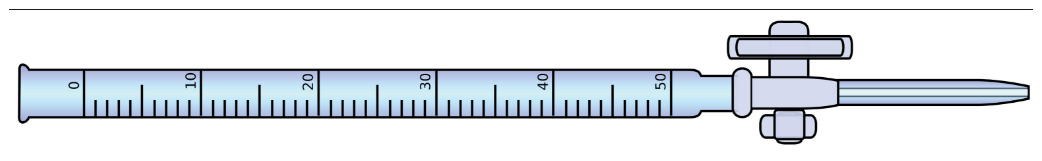 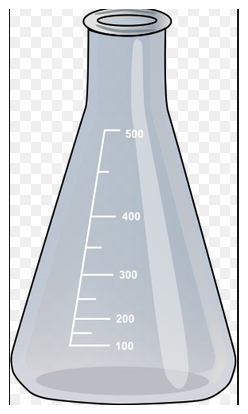 2.  A student performs a titration between KOH and H2SO4.  The balanced equation is provided below.  				2KOH  +  H2SO4     K2(SO4)  +  2H2OThe student fills the buret with H2SO4.  The starting buret and ending buret volumes are shown below.  The student uses a sample of base with a volume of 5.0 mL.  What is the concentration, Molarity, of the base?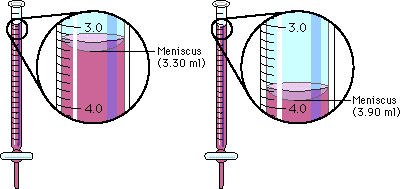 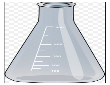 